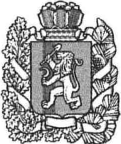 АДМИНИСТРАЦИЯ БОГУЧАНСКОГО РАЙОНАП О С Т А Н О В Л Е Н И Е31.10.2019                              с. Богучаны                               № 1071-ПО внесении изменений и дополнений в Примерное положение об оплате труда работников муниципальных бюджетных и казенных учреждений социальной защиты населения, утвержденное Постановлением администрации Богучанского района от 30.12.2016 № 996-п.         В  соответствии с Трудовым кодексом Российской Федерацией, Федеральным  Законом от 06.10.2003 № 131-ФЗ «Об общих принципах организации местного самоуправления в Российской Федерации», Законом Красноярского края от 29.10.2009 № 9-3864 «О системах оплаты труда работников краевых государственных бюджетных и казенных учреждений», Постановлением Правительства Красноярского края от 01.12.2009 № 620-п «Об утверждении примерного положения об оплате работников краевых государственных бюджетных и казенных учреждений, подведомственных министерству социальной политики красноярского края», ст. 7, 43, 47 Устава Богучанского района Красноярского края	ПОСТАНОВЛЯЮ:Внести в Примерное положение об оплате труда работников муниципальных бюджетных и казенных учреждений социальной защиты населения, утвержденное Постановлением администрации Богучанского района от 30.12.2016 № 996-п (далее – Положение), следующие изменения:1.1. пункт 7.14 изложить в следующей редакции:«7.14. Выплаты стимулирующего характера руководителям учреждений, их заместителям и главным бухгалтерам за важность выполняемой работы, степень самостоятельности и ответственности при выполнении поставленных задач; за качество выполняемых работ производятся в соответствии с размерами, условиями, критериями оценки согласно приложению № 9 к настоящему Примерному положению и выплачиваются ежемесячно за фактически отработанное время в соответствующем месяцеВыплаты стимулирующего характера руководителям учреждений, их заместителям и главным бухгалтерам за интенсивность и высокие результаты работы производятся в соответствии с размерами, условиями, критериями оценки согласно приложению № 9 к настоящему Примерному положению и выплачиваются за фактически отработанное время в соответствующем квартале.»1.2. Приложение № 9 изложить в новой редакции согласно приложению №1, к настоящему Постановлению.1.3. Приложение № 10 изложить в новой редакции согласно приложению №2, к настоящему Постановлению.1.4. Приложение № 12 изложить в новой редакции согласно приложению №3, к настоящему Постановлению.                2.  Контроль за исполнением настоящего постановления возложить на заместителя Главы Богучанского района по экономики и планированию Н.В. Илиндееву.3. Настоящее Постановление вступает в силу в день, следующий за днем его опубликования в Официальном вестнике Богучанского района, www.boguchansky-raion.ru и применяется к правоотношениям, возникшим с 01.11.2019 года.И.о. Главы Богучанского района                    Н.В. Илиндеева